报名方式：请于6月22日24:00前将表格提交到邮箱sjtu_isa@163.com /please send the form to sjtu_isa@163.com after completion, DDL: 22ed June, 24:00 上海交通大学留学生会第九届主席团换届报名表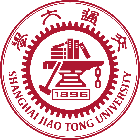 上海交通大学留学生会第九届主席团换届报名表上海交通大学留学生会第九届主席团换届报名表上海交通大学留学生会第九届主席团换届报名表上海交通大学留学生会第九届主席团换届报名表姓名/Name性别/Sex（照片/Photo）国籍/Nationality护照号/Passport Number（照片/Photo）出生年月/Date of Birth学号/Student ID（照片/Photo）手机/Phone电子邮箱/E-mail年级学院专业/Grade & School & Major现任职务/Current Duty特长爱好/Speciality个人简介/Resume（从大学起/After Entering College）可包括就学经历、学生活动经历（担任角色）、社会实践经历等Including study experience, student activity (your role in it) and social practice（可附页/May add page）可包括就学经历、学生活动经历（担任角色）、社会实践经历等Including study experience, student activity (your role in it) and social practice（可附页/May add page）可包括就学经历、学生活动经历（担任角色）、社会实践经历等Including study experience, student activity (your role in it) and social practice（可附页/May add page）可包括就学经历、学生活动经历（担任角色）、社会实践经历等Including study experience, student activity (your role in it) and social practice（可附页/May add page）对留学生会认识及未来工作设想/Understanding about ISU and ISU future development（建议或规划/Plan&Suggestions）（可附页/May add page）（可附页/May add page）（可附页/May add page）（可附页/May add page）自我评价/Self-assessment